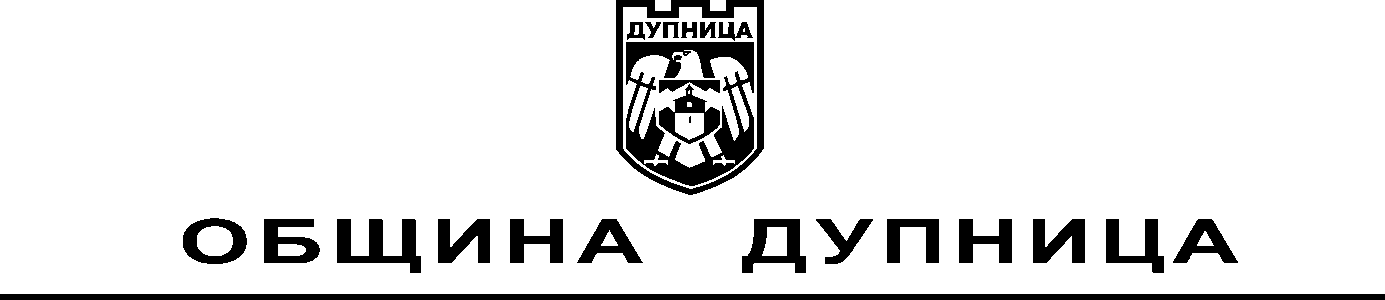                                                                                  (Образец)ДЕКЛАРАЦИЯот кандидат за асистент по реда на Закона за лична помощДолуподписаният(та) .....................................................................................................................................................ЕГН: ..............................., лична карта № ..............................., изд. на ............................. г. от .............................................., адрес: ....................................................................................,тел.:.............................................................................................................................................. ДЕКЛАРИРАМ, че:Към настоящия момент  имам/нямам (подчертава се вярното) сключен трудов договор. Задължавам се при промяна в обстоятелствата да уведомя доставчика на лична помощ – Община Дупница.Известна ми е наказателната отговорност за деклариране на неверни данни по чл. 313 от Наказателния кодекс.Дата: ...................................				Декларатор: ..............................................(подпис)